ouNomeTécnico ID istCategoriaE-mailExt.Departamento deC. de CustoÁrea Científica / SecçãoC. de CustoUnidade de InvestigaçãoC. de Custo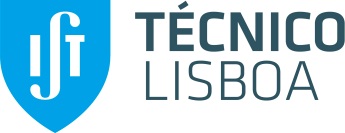 MARCAÇÃO DE FÉRIASANO DE Solicita a V. Exa. que os  dias de férias a que tem direito sejam gozados nos seguintes períodos:1. Dea6. Dea2. Dea7. Dea3. Dea8. Dea4. Dea9. Dea5. Dea10. DeadedeDataDataDataDataDataAssinatura 2Parecer do/a Coordenador/a da Área Científica / Secção (se aplicável)________/____/____, ________________________________________     Técnico ID Data                                  AssinaturaParecer do/a Presidente do Departamento / Unidade de Investigação     _______/____/____, _________________________________________       Técnico ID Data                             AssinaturaInformação da DRH – Núcleo de Prestação deTrabalho________/____/____, _______________________________________                                                 Data                                   AssinaturaDespacho do Conselho de Gestão________/____/____, _______________________________________Data                                  Assinatura